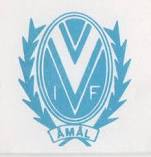 Välkommen till IF Vikens 2011-lag!LedareMarit Johansson, Ulrika Karlsson och Elin Junzell.På träning Träningstider är onsdagar kl. 17.00 och söndagar kl. 10.00, alltid på konstgräsplanen Mossängen.Viktigt att komma, och att komma i tid Att ha benskydd och vattenflaska, gärna fotbollsskor ocksåSammandrag = vår matchträningVi är med i Dalslands Fotbollsförbunds serie för pojkar 8 år och spelar 5 mot 5. Det är samlat ett antal matcher per gång, ca 3-4 stycken på en dag och detta kallas alltså ett sammandrag. Vi samåker till våra sammandrag. Ledare har med matchställ = tröja, shorts, ”strumpor” (obs, det behövs riktiga strumpor att kunna spela i då strumporna är som benvärmare med hällor) och vattenflaskor till alla. Spelaren själv har med skor och benskydd. Det kan vara bra att ha med matsäck då det är länge vi är iväg varje gång.Tips! Ditt barn behöver inte köpa nytt! Utrustning går att låna på Fritidsbanken, köp begagnat på loppis/facebook eller säg till någon av oss ledare så kan vi undersöka möjligheten att låna då det är många i föreningen som har urväxt utrustning.Information till föräldrarnaKommer främst att finnas samlat på laget.se under vår grupp P/F-11 men kommer också skickas till den mailadress som ni anger till ledarna. Där finns också en kalender med våra sammandrag och matcher, spelschema kommer när det närmar sig aktuell helg. Fyll i bifogad talong och lämna så snart som möjligt!MedlemskapSe separat informationTill dig som förälder Vi spelar för att fotboll är kul! Fokus kommer att ligga på att ha spelglädje och inte resultat, hjälp oss ”träna bort” gnäll och sura kommentarer – både om lagmedlemmar, våra motståndare eller domare. Några gånger om året kommer vi behöva er hjälp att få till ekonomiska förutsättningar för klubben, mer information kommer men det är bland annat:BluesfestenKlassfotbollen (1 maj varje år)Sammandrag på hemmaplanIF Viken 2011Lämnas till ledare så snart som möjligt! Innebär bla tillgång till inloggningsuppgifter till laget.seSpelaren namn:Spelarens personnummer:Vårdnadshavare 1 namn:Vårdnadshavare 1 telefonnummer:Vårdnadshavare 1 personnummer:Vårdnadshavare 1 e-postadress:Vårdnadshavare 2 namn:Vårdnadshavare 2 telefonnummer:Vårdnadshavare 2 personnummerVårdnadshavare 2 e-postadress:Övrig information som ledare kan behöva: